Woorden van de weekAfronden(ww) – tot een geheel (getal) makenDe docent rondt de 5,8 af op een 6.Refrein(zn, het) – herhalend deel van een liedHet refrein van Frans Bauers “Heb je even voor mij” werd door iedereen meegezongen.Heterogeen(bw) – gemengd, van ongelijke soortBij het zaalvoetbal waren de groepen heterogeen samengesteld.Beargumenteren(ww) – berdeneren, redenen geven voorBij de toets over de Tweede Wereldoorlog moesten de leerlingen hun antwoordenbeargumenteren.Representatief(bw) – zo netjes dat je een goede indruk maaktAls je in een hotel werkt, moet je representatief gekleed zijn.Aan bod komen(uitdr.) – behandeld wordenIn de les wiskunde komen de breuken aan bod.Bakermat(zn, de) – oorsprongDe bakermat van judo is Japan.Campagne(zn, de)–grote openbare actieDe PvdA voerde campagne om stemmen te winnen.Daadkrachtig(bw) – snel en goed uitvoerendDe politie trad tijdens de demonstratie daadkrachtig op.Wegebben (ww; ebdeweg, weggeëbd) - geleidelijk afnemenHet lawaai van de voorbijrijdende trein ebt weg. Representatief(bw) – zo netjes dat je een goede indruk maakt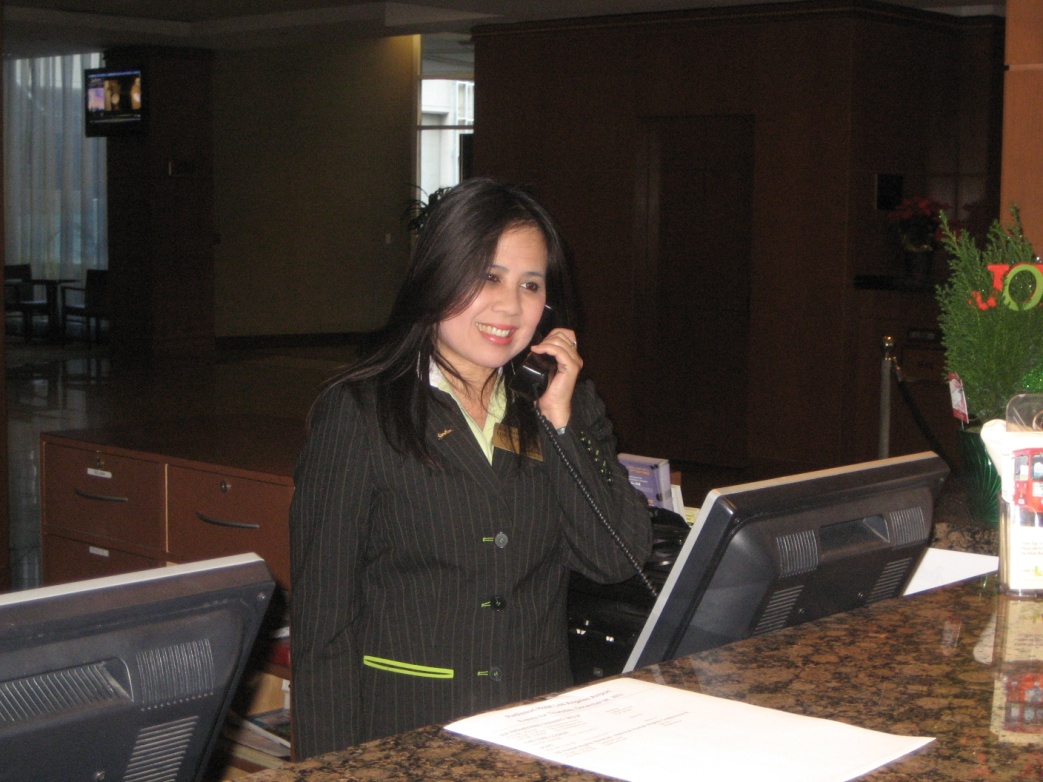 Campagne (zn, de) – grote openbare actie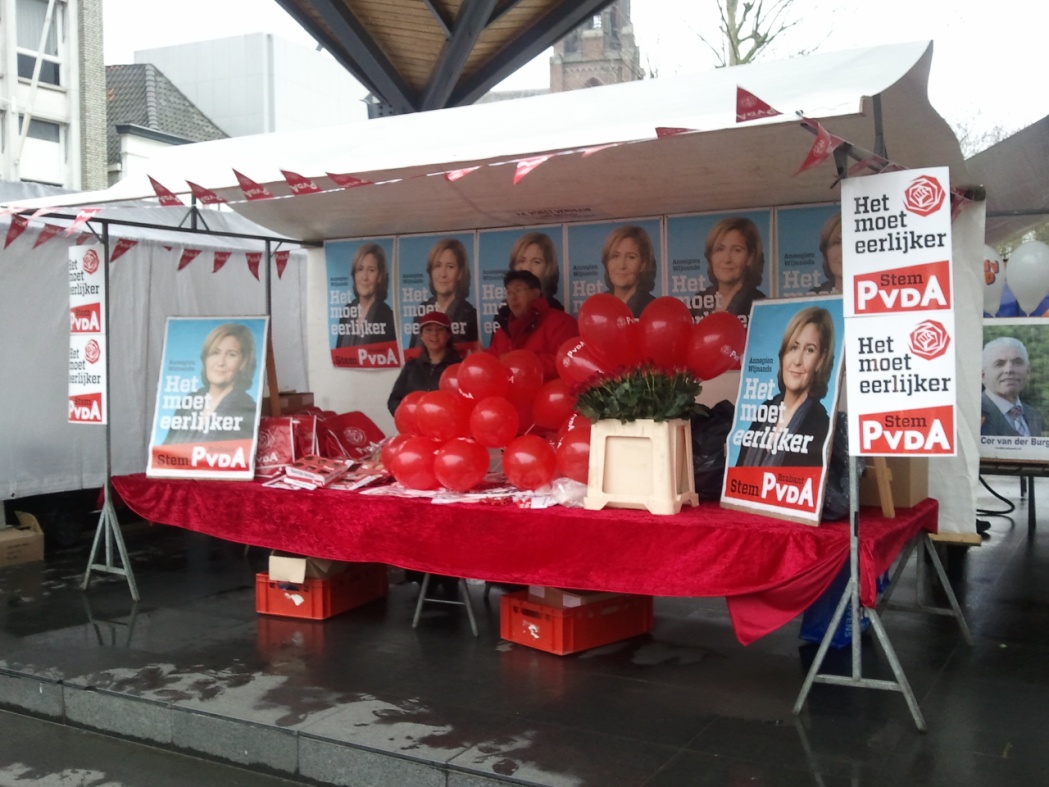 